AP Questions Parametric, Vector, Polar		Name:________________________________________1) A particle moves in the xy-plane so that its velocity vector at time t is  and the particle’s position vector at time t = 0 is .  What is the position vector of the particle when t = 3?(A) (9, 1/π)		(B) (10, 2/π)		(C) (6, -2π)		(D) (10, 2π)		(E) (10, 2)2) Which of the following is an equation of the line tangent to the curve with parametric equations x = 3e-t, y = 6et at the point where t = 0?(A) 2x + y – 12 = 0(B) -2x + y – 12 = 0(C) 2x + y – 6 = 0(D) -2x + y – 6 = 0(E) 2x + y = 03) A particle moves on the x-axis so that at any time t its velocity v(t) = sin2t subject to the condition x(0) = 0 where x(t) is the position function.  Which of the following is an expression for x(t)?(A) cost2t + ½ (B) -½sin2t + ½ (C) -½cos2t(D) -½cos2t + ½ (E) -½cos2t – ½ 4) (calc) Which of the following gives the area of the region enclosed by the graph of the polar curve r = 1 + cosθ?(A) 			(B) 			(C) (D) 			(E) 
5) The curve in the xy-plane is defined parametrically by the equation x = t2 + t and y = t2 – t.  For what values of t is the tangent line to the curve horizontal?(A) t = -1		(B) t = -½ 		(C) t = 0			(D) t = ½		(E) t = 12015 #2 (Calculator)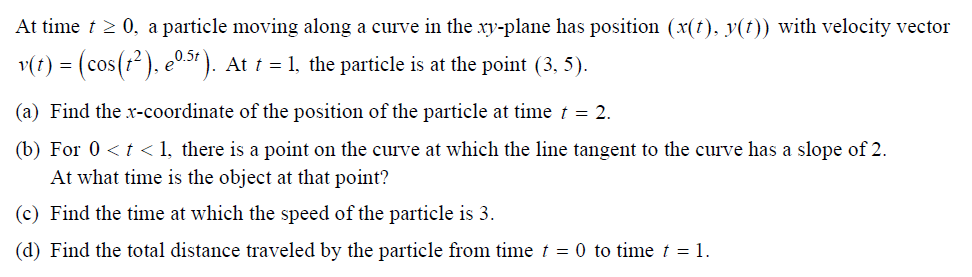 2014 #2 (Calculator)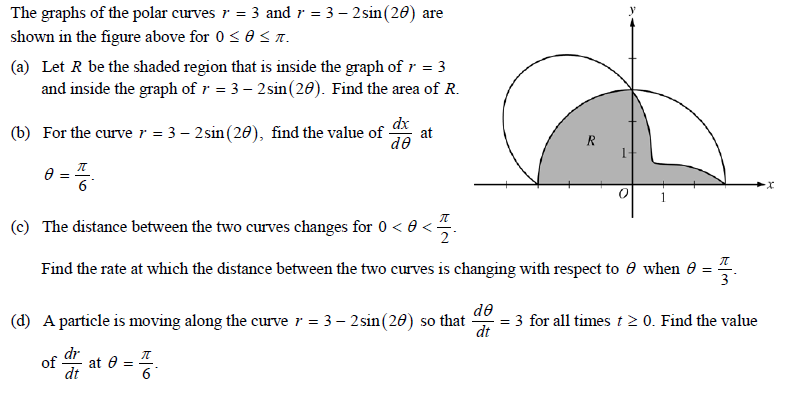 